Rewalidacja, kl II SPDP, 27.04  (D. Michalczyk, P. Uljasz)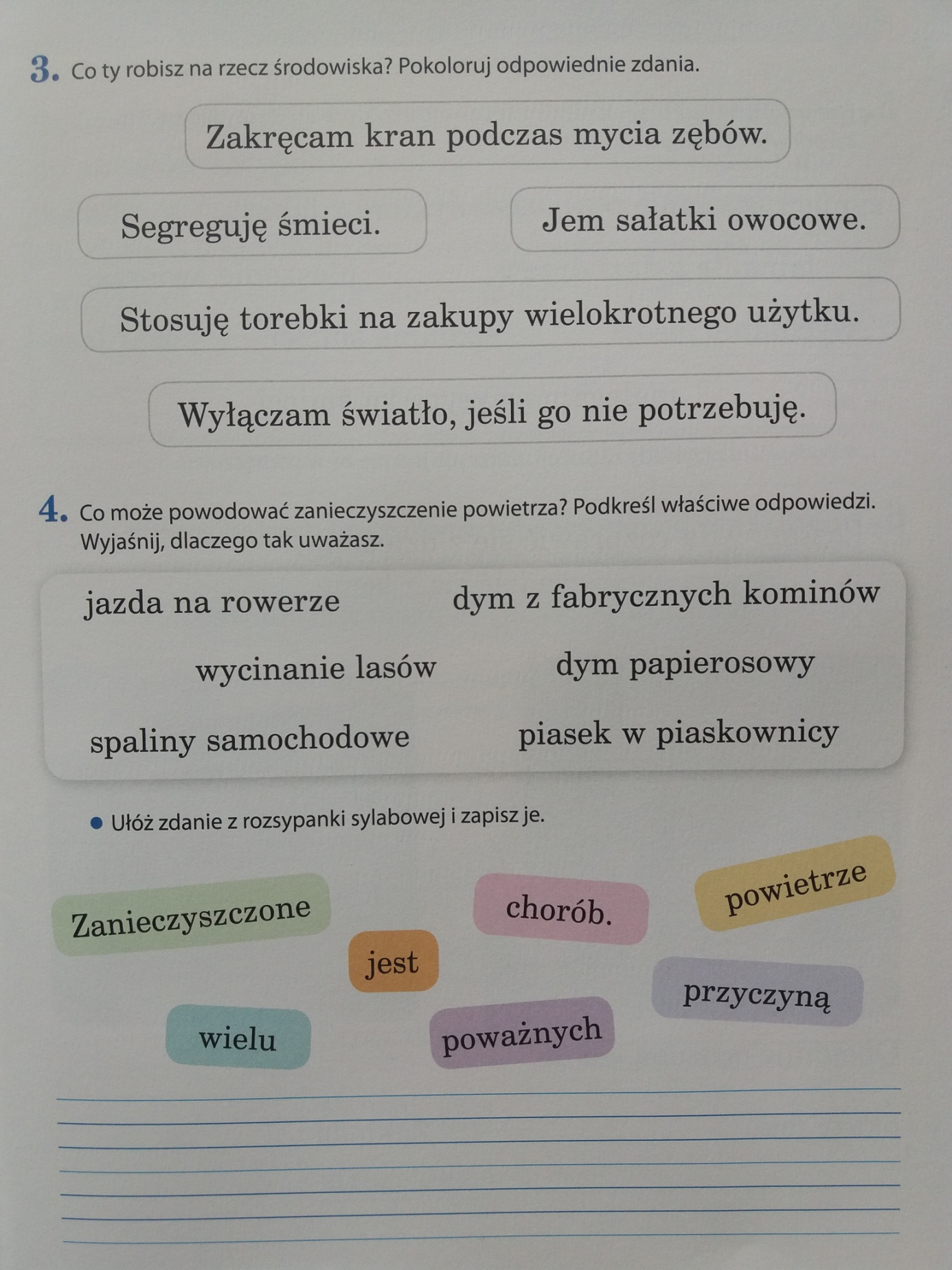 Przepisz przykłady zagrożeń dla środowiska do zeszytu, do pisania użyj czerwonego długopisu. Zapamiętaj to niszczy przyrodę!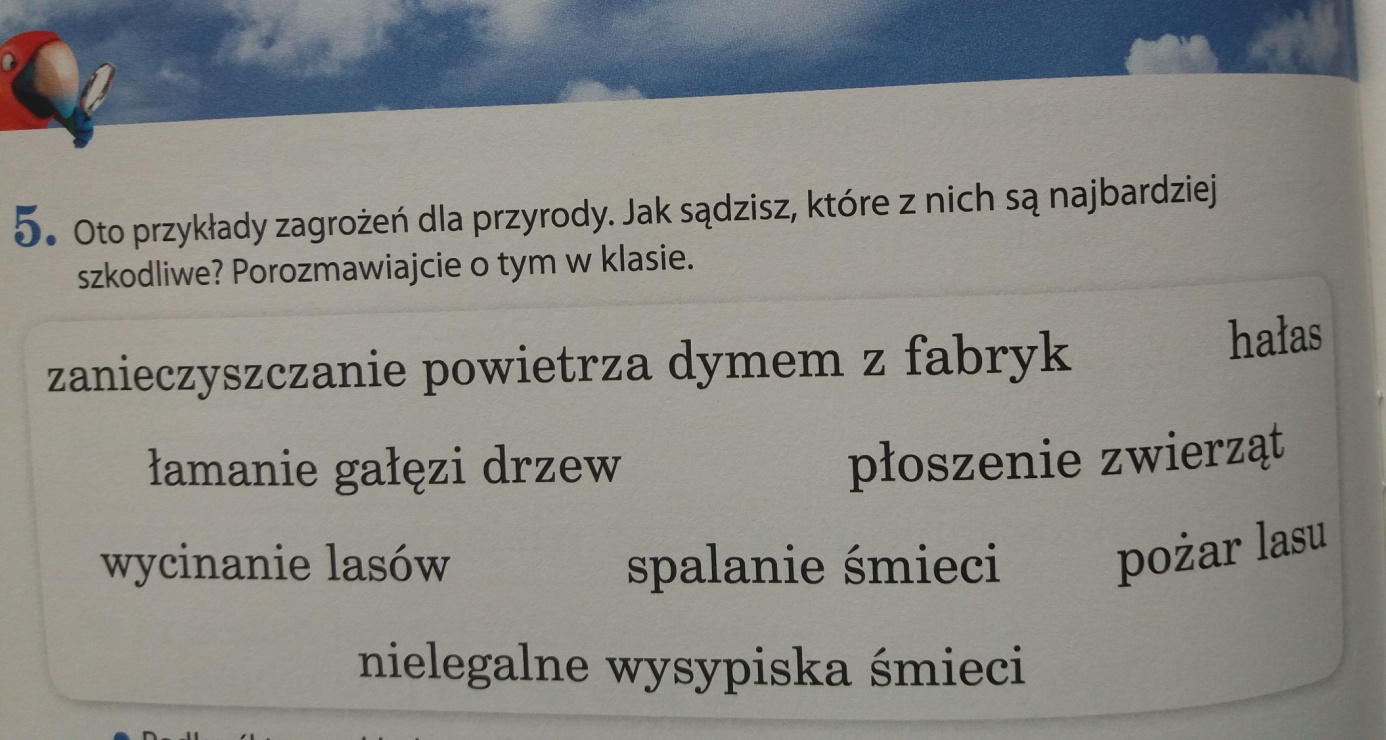 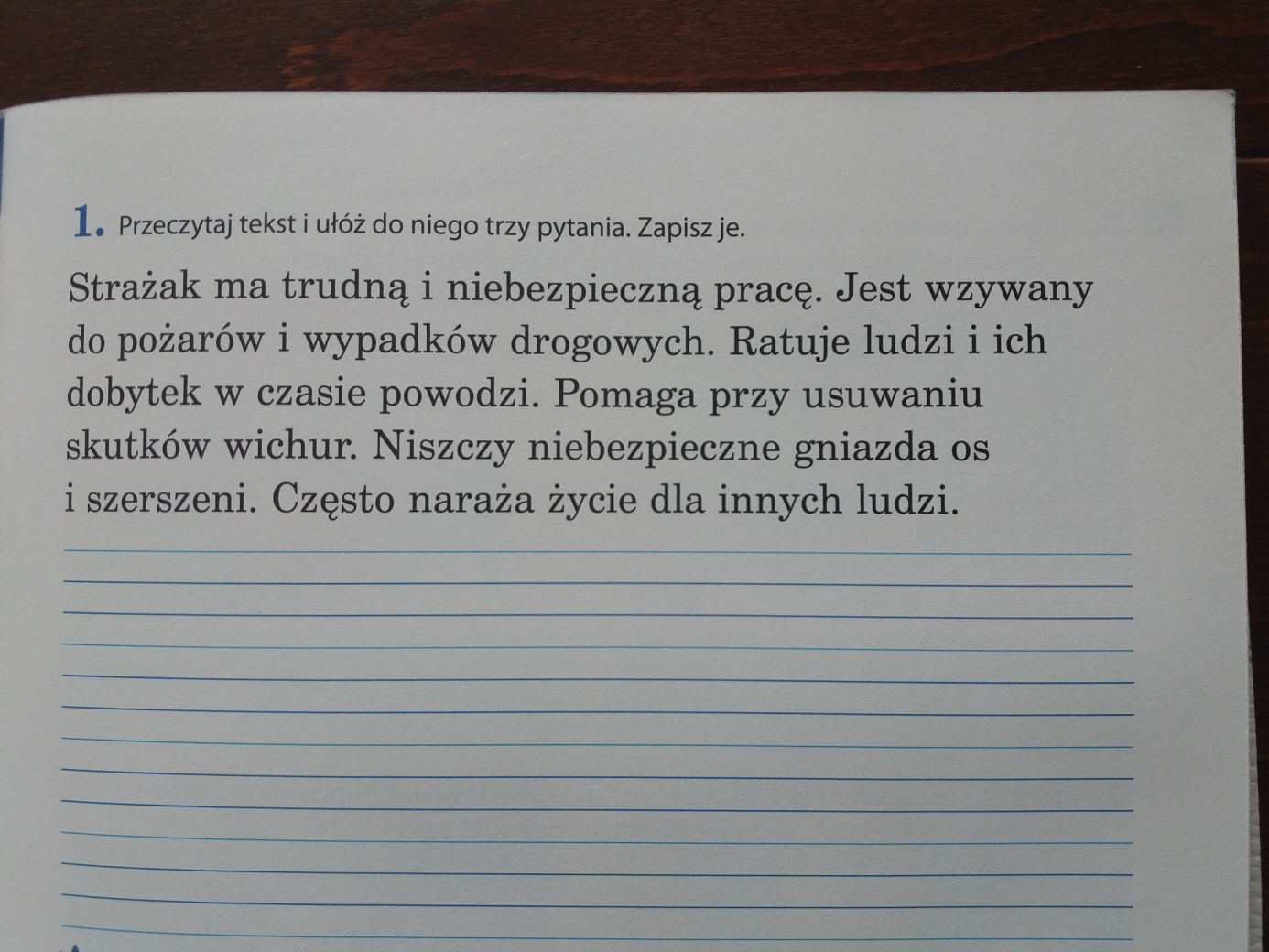 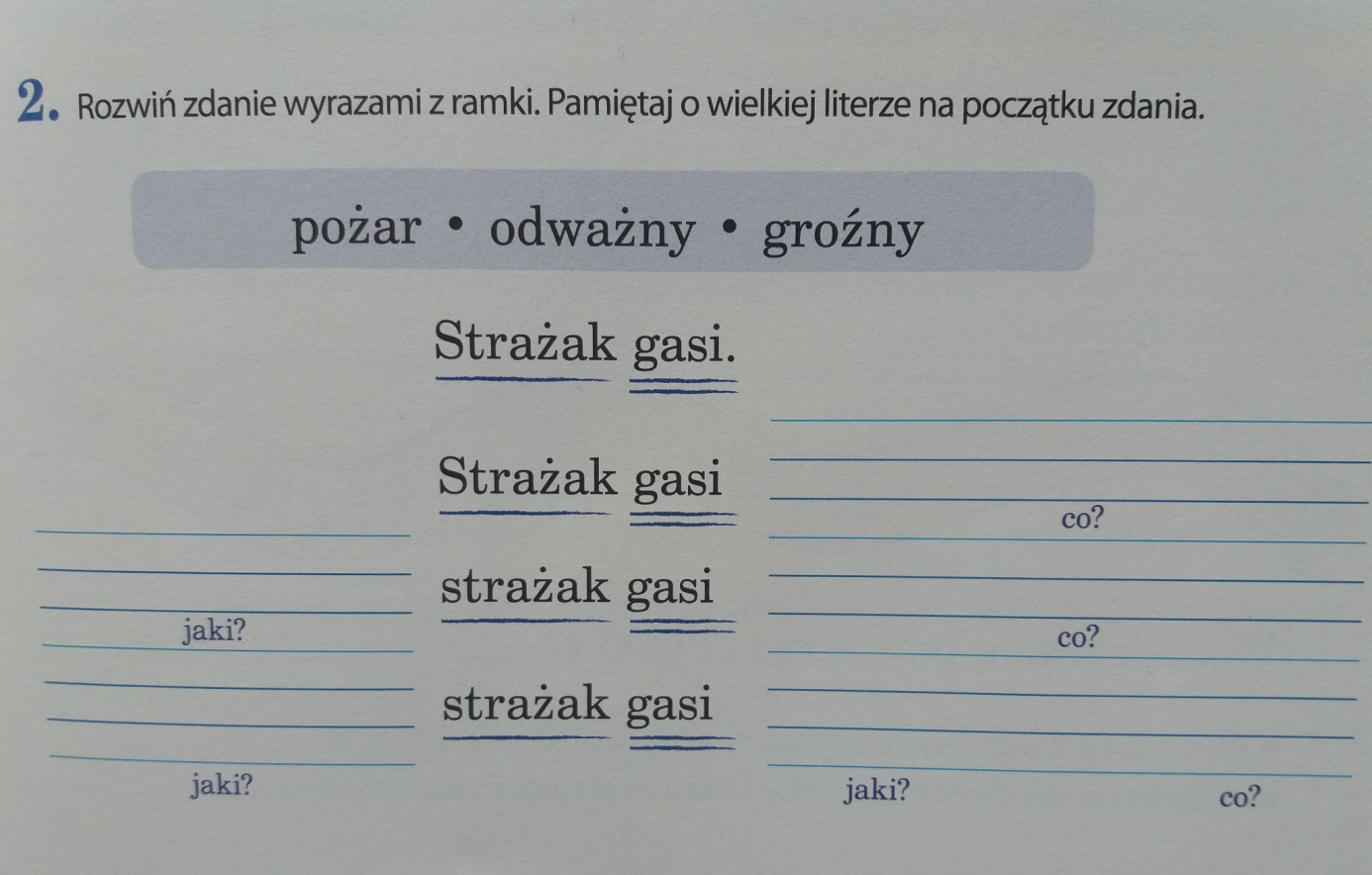 